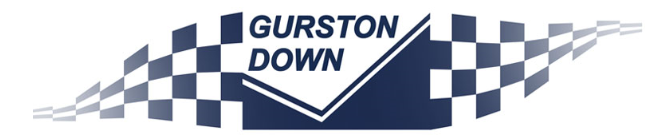 BARC (SW CENTRE) ANNUAL AWARDS PRESENTATIONEvening of Saturday 26th November 2022At The Stones Hotel, Highpost, Salisbury, Wiltshire. SP4 6AT.Arrive 6.30pm to sit down at 7.00pm, followed by the presentation of the awardsName:				..................................................................................Address:			..................................................................................				..................................................................................Telephone number:		...................................................................................Email address:			...................................................................................Menu choices  (Please choose one Starter, Main and Dessert and complete the form on page 2)StartersChicken Pate - Mixed leaf salad, bread and butter, red onion chutneyFinest Quality Smoked Salmon – Properly garnished, brown bread & butter (can be Gluten Free/Dairy Free)The Governor’s French Onion Soup – Croutons, Gruyere cheeseHeritage Tomato Salad – Selection of fresh tomatoes, fresh basil and a balsamic reduction (GF/DF)MainsRoast Lamb a la Dijonnaise – Buttered green beans, fondant potato, rosemary roasting juices (GF/DF)Wheeler’s Fishcake – Sauce tartare, soft boiled egg, buttered leaf spinachGnocchi, Fresh Tomato Sauce (ve) – Fricassee of woodland mushrooms, cherry tomatoes, fresh basil (GF)Butterfly Chicken Breast – Dauphinoise potatoes, mushroom sauceDessertsMr Coulson’s Sticky Toffee Pudding (v) – Vanilla ice cream, butterscotch sauceApple & Almond Crumble (v) – Vanilla ice creamSelection of Ice Creams & Sorbets (v) (GF)Mixed Berry Pavlova – Meringue, strawberry compote, pouring cream and mintFresh Fruit Salad (DF)Ticket PricesAdult ticket price: £45.00 per ticketChild ticket price: £20.00 per ticketMarshals: Under the Stamp Scheme 2022, stamps are awarded for events depending on location and type of event marshalled at.  Marshals may use 12 stamps for a place at the Awards Evening.  Please email Becky using the email address below if you qualify for this or if you would like to check if you qualify or if you have any outstanding balance from the previous stamp schemePlease indicate if you have any special dietary requirements:............................................................. ...............................................................................................................................................................Please send the completed form via email to beckycrocombe@hotmail.co.uk or post to: Miss Becky Crocombe, Fairbank, Mill Road, Netheravon, Salisbury, Wiltshire. SP4 9QB.We would like to encourage payment by bank transfer, please e-mail beckycrocombe@hotmail.co.uk for details.  If however you would like to pay by cheque please send the completed form with a cheque for the total ticket costs payable to ‘BARC SW’. Rooms can be booked direct with the hotel on 01722 782020 at the special rate of £75.00 for a standard double/twin (including breakfast) or £85.00 for an executive double/twin (including breakfast) must quote the ‘BARC SW Awards Evening/ref Jo Hall’ when booking Full NameType of ticket:     Adult £45.00/       Child £20.00/       Marshals ticket (12 stamps)Starter ChoiceMain ChoiceDessert Choice